РОССИЙСКАЯ ФЕДЕРАЦИЯИркутская областьМуниципальное образование «город Свирск»А Д М И Н И С Т Р А Ц И ЯП О С Т А Н О В Л Е Н И Е10 января 2017 года									№ 5Об изменении муниципальногомаршрута регулярныхпассажирских перевозок№ 2 «Молочное – Макарьево»В целях организации регулярных перевозок пассажиров и багажа автомобильным транспортом в городе Свирске, в соответствии с Федеральным законом от 13 июля 2015 года № 220-ФЗ «Об организации регулярных перевозок пассажиров и багажа автомобильным транспортом и городским наземным электрическим транспортом в Российской Федерации и о внесении изменений в отдельные законодательные акты Российской Федерации», на основании Положения об организации регулярных перевозок пассажиров и багажа автомобильным транспортом в муниципальном образовании «город  Свирск», утверждённом постановлением администрации от 29 июня 2016 года № 468, руководствуясь статьями 44, 51 Устава муниципального образования «город Свирск», администрация городаП О С Т А Н О В Л Я Е Т:1.	Изменить муниципальный маршрут регулярных пассажирских перевозок № 2 «Молочное – Макарьево» согласно схеме движения (приложение № 1).2.	Внести изменения в реестр маршрутов регулярных пассажирских перевозок на территории муниципального образования «город Свирск», утверждённый постановлением администрации от 11 июля 2016 года № 487 «Об утверждении реестра маршрутов регулярных пассажирских перевозок», изложив его в новой редакции (приложение № 2).3.	Постановление вступает в силу со дня его подписания. 4.	Контроль за исполнением постановления возложить на заместителя мэра города – председателя Комитета по жизнеобеспечению администрации муниципального образования «город Свирск» Д.И. Махонькина.Мэр											В.С. ОрноевПриложение № 1к постановлению администрации городаот 10 января 2017 года № 5СХЕМАдвижения муниципального маршрута регулярных пассажирских перевозок № 2 «Молочное – Макарьево» 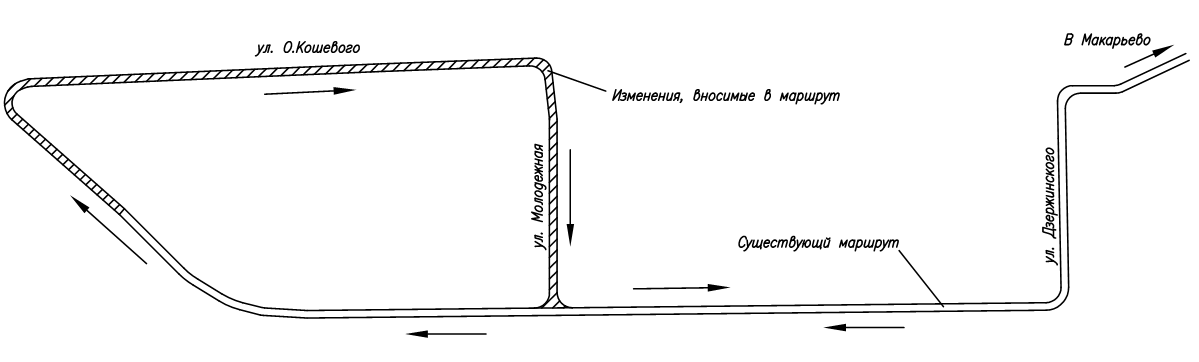 Руководитель аппарата администрации											Г.А. Макогон
Начальник отдела ЖКХ, транспорта и связи										Т.Д. ИвановскийПриложение № 2к постановлению администрации городаот 10 января 2017 года № 5РЕЕСТРмаршрутов регулярных пассажирских перевозок на территории муниципального образования «город Свирск»Руководитель аппарата администрации											Г.А. МакогонНачальник отдела ЖКХ, транспорта и связи										Т.Д. ИвановскийРегистрационный номер маршрутаНомер маршрутаНаименование маршрутаНаименования промежуточных остановочных пунктов по маршруту регулярных перевозокНаименования улиц, автомобильных дорог, по которым предполагается движение транспортных средств между остановочными пунктами по маршрутуПротяженность маршрута (км)Порядок посадки и высадки пассажировВид регулярных перевозокИнформация 
о транспортных средствах,
которые используются для перевозок по маршруту регулярных перевозок (вид, класс, количество)Экологи-ческие характе-ристики транспорт-ных средств, которые использу-ются для перевозок по маршрутуДата начала осуществления регулярных перевозокНаименование, место нахождения юридического лица, фамилия, имя и, если имеется, отчество индивидуального предпринимателя (в том числе участников договора простого товарищества), осуществляющих перевозки по маршруту11Завод – Микро-районКолокольчикРынокКосмосМолодёжнаяЮбилейный ЗвездочкаДК «Русь»Промсвязьбанк ЛестницаНадеждаТрудоваяБелинскогоОктябрьскаяБольницаул. Промучастокул. Ленинаул. Молодежнаяул. Комсомольскаяул. Дзержинскогоул. Заводскаяул. Киевскаяпроезд Шевченкоул. Октябрьскаяул. Л. Шевцовойул. Мира12,9В установленных остановочных пунктахПо регули-руемому тарифуАвтобусы, малый, средний, большой класс, (категория М2, М3), 1 ед.Евро 2 и выше01.07.2016ИП Черемных Александр Николаевич,665420, Иркутская обл.,г. Свирск,ул. Совхозная,1822Молочное - МакарьевоСтеллаО. Кошевого, 19БиблиотекаДом бытаКосмосРынокДК «Русь»ПромсвязьбанкЛестницаНадеждаКлуб «АСО»Магазин «777»ПереездШколаПортул. Свердловаул. О. Кошевогоул. Молодёжнаяул. Ленинаул. Дзержинского ул.Заводскаяул. Киевскаяул. Володарскогоул. Железнодорожная9,6В установленных остановочных пунктахПо регули-руемому тарифуАвтобусы, малый, средний, большой класс, (категория М2, М3), 1 ед.Евро 2 и выше01.07.2016ИП Черемных Александр Николаевич, 665420, Иркутская обл.,г. Свирск,ул. Совхозная, 18